Φύλλο προσευχής	Ημερομηνία: _______________Δοξολογία:  Ο Θεός είναι σπλαχνικός (Δοξάζουμε το Θεό για ότι είναι, τα γνωρίσματά Του, το όνομά Του ή τον χαρακτήρα Του. Παρακαλούμε όχι απαντήσεις σε προσευχή ή αιτήματα κατά τη διάρκεια αυτής της περιόδου).Ορισμός: Κάποιος που είναι γεμάτος ευσπλαχνία, χάρη, καλοσύνη, έλεος και συμπάθειαΝεεμίας 9:31, Ψαλμός 86:15, Ψαλμός 145:8, Αριθμοί 6:22-27 Εξομολόγηση: (σιωπηλά). Αν όμως ομολογούμε τις αμαρτίες μας, ο Θεός, που είναι αξιόπιστος και δίκαιος, θα συγχωρήσει τις αμαρτίες μας και θα μας καθαρίσει από κάθε άδικη πράξη (Α΄ Ιωάννου 1:9). Ευχαριστία: (Ευχαριστούμε το Θεό για ότι έχει κάνει. Παρακαλούμε όχι αιτήματα προσευχής κατά τη διάρκεια αυτής της περιόδου). Να ευχαριστείτε το Θεό για το καθετί. Αυτό είναι το θέλημα του Θεού, όπως αποκαλύφθηκε σ’ εσάς δια του Χριστού (Α’ Προς Θεσσαλονικείς 5:18).  _____________________________________________________________________________________________________________________________________________________________________________________________________________________________________________________________________________________________________________________________________________________________________________________________________________________________________________________________________________________________________________________________________________________________________________________________________________________________________________________________________________________________________________________________________________________________________________________________________________________________________________________________________________________________________________________________________________________________________________________________________________________Μεσιτεία για τα παιδιά μας: (Εδάφιο για κάθε παιδί, αιτήματα για ένα παιδί ανά μητέρα παρακαλούμε).Κύριε, ευλόγησε και φύλαξε ________________, δείξε την εύνοιά σου και ελέησέ τους, συμπαραστάσου τους και δώσε τους ειρήνη. (Αριθμοί 6:24-26) – Κύριε, προσεύχομαι τα παιδιά μου να προοδεύουν στη χάρη και στη γνώση του Κυρίου μας και σωτήρα Ιησού Χριστού (Β’ Πέτρου 3:18)_____________________________________________________________________________________________________________________________________________________________________________________________________________________________________________________________________________________________________________________________________________________________________________________________________________________________________________________________________________________________________________________________________________________________________________________________________________________________________________________________________________________________________________________________________________________________________________________________________________________________________________________________________________________________________________________________________________________________________________________________________________________Μεσιτεία για τους δασκάλους: Κύριε, ευλόγησε και φύλαξε ________________, δείξε την εύνοιά σου και ελέησέ τον/την, συμπαραστάσου του/της και δώσε του/της ειρήνη. (Αριθμοί 6:24-26)__________________________________________________________________________________________________________________________________________________________________________________________________________________________Μεσιτεία για σχολικά ζητήματα: ___________________________________________________________________________________________________________________________________________________________________________________________________________________Μεσιτεία για τη διακονία των ΠΜ:_______________________________________________________________________________________________________________________________________________________________________________________________________________________________________________________________________________________________________________________________________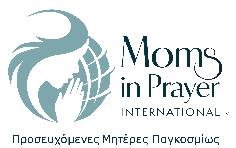 Να θυμάστε: Ό,τι προσευχόμαστε στην ομάδα, παραμένει στην ομάδα! 